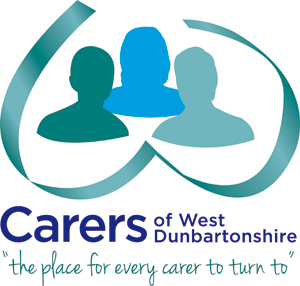 JOB DESCRIPTIONTITLE: Referrals Co-ordinator/Office AdministratorRESPONSIBLE TO:  Operational ManagerJOB PURPOSE: To manage the registration and co-ordination of new referrals and  provide administration support that will allow Carers of West Dunbartonshire to deliver its work effectively.KEY OBJECTIVES:To ensure a welcoming first point of contact to carers and other visitors to the centre when required. To ensure that new referrals are registered in line with the organisation’s processTo support the Operational Manager with coordinating and triaging the allocation of new referrals To ensure shortbreak bookings are well organized and coordinated To ensure efficient management of the organisation’s databaseTo ensure that all internal and external communication is reviewed regularly and managed efficiently.To ensure that the organisation, including Manager’s, Staff and Trustees have a full and effective admin support service. KEY TASKSTo provide admin support to the Carer’s Support Team, the Line Managers and Trustees.To be responsible for the preparation and distribution of documentation relating to Board meetings.To attend Board meetings for minute taking.Assisting with arrangements events including booking venues, catering etc as required.To manage bookings of CWD room hire.To take referrals from carers and others in a professional and proficient mannerTo carry out carer conversations which will assist the Operational Manager to triage and allocate referrals.To liaise with care providers and make bookings for carers’ short breaks.To assist with the production and maintenance of the organisation’s policies and procedures.To support the Marketing Officer to ensure that all marketing and promotional material is produced in line with Carers of West Dunbartonshire’s standards and brand guidelinesTo manage the recording of Adult Carer Assessment and Support Plans.To ensure that all general, written and telephone enquiries are dealt with efficiently, professionally and courteously.To assist with developing and maintaining effective filing and information retrieval systems for both electronic and paper documentation.To assist with sourcing and ordering office supplies and services as required.To work in a self-directed manner and when required to seek support and guidance from the Line Manager.To undertake any other duties or responsibilities which may be required and are commensurate with the post.To mentor and supervise any junior admin worker or students on placement. PERSON SPECIFICATIONEssentialDesirableEducational/Professional QualificationEducational/Professional QualificationProficient in the use of Microsoft Office:Word, Excel, Access and Publisher,Internet usage including email and outlook.Approved administrative qualification, e.g.SVQ/HNC/HNDBA Business AdministrationCareer ExperienceCareer ExperienceExperience across a range of the administrative tasks demanded by this post.Experience of dealing directly with the general public from a variety of backgrounds.Experience of working with carers.Experience of working in the voluntary sector.Knowledge of community careJob Specific SkillsJob Specific SkillsAdministrative and office good practice.Demonstration of a professional manner.Good organisation skills.Effective teamwork.Commitment to self-development and learningExcellent interpersonal skillsExcellent verbal and written communicationAbility to develop cooperative relationships with peopleAbility to demonstrate initiative whilst make responsible decisions where required.Ability to prioritise and organise own workload.Demonstrate anti-discriminatory practice.Proficient at minute taking.Willingness to be flexible about hours of workExperience of working with accounting systems.Experience of managing finances for small charitable organisations.